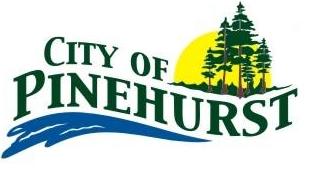 AGENDASPECIAL MEETING OF THE CITY COUNCIL OF THE CITY OF PINEHURSTTUESDAY, AUGUST 2, 2022					5:30 P.M.  PLEASE NOTE TIME CHANGEPINEHURST CITY HALL,   776301.	Call meeting to Order		a.	Establish a Quorum		b.	Invocation – J. Michael Shahan		c.	Pledges of Allegiance 2.	Presentation of 2022 Property Tax Documents as received from the Orange County Tax Assessor-Collector and required by Property Tax Code Section 26.043.	Consideration of proposing to adopt a total tax rate of $0.697994 for the 2022 tax year4.	Presentation of Proposed Budget for Fiscal Year 2022-2023 by the City Administrator and City Secretary		a.	Council record vote on a proposal to consider the budget as presented or with 		specified revisions5.	Consideration of setting dates for required public hearings		a.	Proposed Budget Public Hearing		b.	Proposed Tax Rate Public Hearing6.	Announcements, Comments, and Requests from Council7.	AdjournmentEXECUTIVE SESSION STATEMENT: The City Council reserves the right to adjourn into Executive Session at any time during the course of this meeting to discuss any of the matters listed above, as authorized by the Texas Government Code, Section 551.071 (Consultation with Attorney), 551.072 (Deliberations about Real Property), 551.073 (Deliberations about Gifts and Donations), 551.074 (Personnel Matters), 551.076 (Deliberations about Security Devices) and 551.087 (Economic Development).CERTIFICATION:  I certify that a copy of the August 2, 2022 agenda of items to be considered by the Pinehurst City Council was posted on the City Hall bulletin board on July 29, 2022 before 5:00 p.m./s/  Debbie Cormier		Debbie Cormier, City SecretaryRemoved by:  ____________________________________	Date and Time:  _____________________________This facility is wheelchair accessible and special parking spaces are available.  Please send all requests for accommodations or interpretive services to the City Secretary at least two (2) working days prior to the meeting so that arrangements can be made.  You may contact the City Secretary at (409) 886-3873 or by FAX at (409) 886-7660.